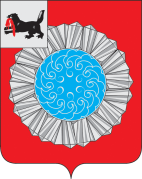 АДМИНИСТРАЦИЯ СЛЮДЯНСКОГО МУНИЦИПАЛЬНОГО РАЙОНАПОСТАНОВЛЕНИЕг. Слюдянкаот __________ г. № _______Об утверждении формы проверочного листа (списка контрольных вопросов), применяемого при осуществлении муниципального земельного контроля в границах сельских поселений, входящих в состав Слюдянского муниципального районаВ соответствии с Федеральным законом от 31 июля 2020 года № 248-ФЗ «О государственном контроле (надзоре) и муниципальном контроле в Российской Федерации», постановлением Правительства Российской Федерации от 27 октября 2021 года № 1844 «Об утверждении требований к разработке, содержанию, общественному обсуждению проектов форм проверочных листов, утверждению, применению, актуализации форм проверочных листов, а также случаев обязательного применения проверочных листов», решением Думы Слюдянского муниципального района от 25 ноября 2021 года № 68-VII рд «Об утверждении Положения о муниципальном земельном контроле в границах сельских поселений, входящих в состав Слюдянского муниципального района», руководствуясь статьями 24, 47 Устава Слюдянского муниципального района Иркутской области (новая редакция), зарегистрированного постановлением Губернатора Иркутской области от 30 июня 2005 года № 303-П, администрация Слюдянского муниципального районаПОСТАНОВЛЯЕТ: 	1. Утвердить прилагаемую форму проверочного листа (списка контрольных вопросов), применяемого при осуществлении муниципального земельного контроля в границах сельских поселений, входящих в состав Слюдянского муниципального района. 2. Проверочный лист подлежит применению при проведении планового рейдового осмотра, плановой выездной проверки.3. Опубликовать настоящее постановление в специальном выпуске газеты «Славное море», а также разместить на официальном сайте администрации Слюдянского муниципального района в информационно-телекоммуникационной сети «Интернет»: www.sludyanka.ru, в разделе «Муниципальный контроль».4. Настоящее постановление вступает в силу с 1 марта 2022 года.5. Контроль за исполнением настоящего постановления возложить на председателя МКУ «Комитет по управлению муниципальным имуществом и земельным отношениям Слюдянского муниципального района», заместителя мэра Слюдянского муниципального района Стаценскую Л.В.Мэр Слюдянского муниципального района                       		                     А.Г. ШульцУТВЕРЖДЕНА постановлением администрацииСлюдянского муниципального районаот _________ г. № ______ ФОРМА ПРОВЕРОЧНОГО ЛИСТА(СПИСКА КОНТРОЛЬНЫХ ВОПРОСОВ), ПРИМЕНЯЕМОГО ПРИ ОСУЩЕСТВЛЕНИИ МУНИЦИПАЛЬНОГО ЗЕМЕЛЬНОГО КОНТРОЛЯ В ГРАНИЦАХ СЕЛЬСКИХ ПОСЕЛЕНИЙ, ВХОДЯЩИХ В СОСТАВ СЛЮДЯНСКОГО МУНИЦИПАЛЬНОГО РАЙОНА_____________________________________________________________________________(наименование органа муниципального земельного контроля)Муниципальный земельный контроль(вид муниципального контроля)1. Фамилия, имя и отчество (при наличии) гражданина или индивидуального предпринимателя, его идентификационный номер налогоплательщика и (или) основной государственный регистрационный номер индивидуального предпринимателя, адрес регистрации гражданина или индивидуального предпринимателя, наименование юридического лица, его идентификационный номер налогоплательщика и (или) основной государственный регистрационный номер, адрес юридического лица (его филиалов, представительств, обособленных структурных подразделений) ________________________________________________________________________________________________________________________________________________________________2. Объект муниципального земельного контроля, в отношении которого проводится контрольное (надзорное) мероприятия____________________________________________3. Место проведения контрольного (надзорного) мероприятия с заполнением проверочного листа _______________________________________________________________________4. Реквизиты распоряжения контрольного (надзорного) органа о проведении контрольного (надзорного) мероприятия ________________________________________________________                                                                              (номер, дата распоряжения)5. Учетный номер контрольного (надзорного) мероприятия ________________________________________________________________________________(указывается учетный номер контрольного (надзорного) мероприятия и дата присвоения в едином реестре контрольных (надзорных) мероприятий)6. Вид контрольного (надзорного) мероприятия______________________________________7. Должность, фамилия и инициалы должностного лица, проводящего контрольное (надзорное) мероприятие и заполняющего проверочный лист______________________________________________________________________________________________________8. Перечень вопросов, отражающих содержание обязательных требований, ответы на которые  свидетельствуют о соблюдении или несоблюдении контролируемым лицом обязательных требований, составляющих предмет проверки:"__" ________ 20__ г.(указывается дата заполненияпроверочного листа)________________________                _____________                     ________________________                (должность лица, заполнившего                 (подпись)                        (фамилия, имя, отчество   проверочный лист)                                                                  (при наличии) лица, заполнившегопроверочный лист)№ п/пВопросы, отражающие содержание обязательных требованийРеквизиты нормативных правовых актов, 
с указанием их структурных единиц, которыми установлены обязательные требованияОтветы на вопросыОтветы на вопросыОтветы на вопросыОтветы на вопросы№ п/пВопросы, отражающие содержание обязательных требованийРеквизиты нормативных правовых актов, 
с указанием их структурных единиц, которыми установлены обязательные требованияДаНетНеприменимоПримечание (*при заполнении графы неприменимо)1Используется ли проверяемым юридическим лицом или индивидуальным предпринимателем, гражданином земельный участок в соответствии с установленным целевым назначением и (или) видом разрешенного использования?Пункт 2 статьи 7, статья 42 Земельного кодекса Российской Федерации2Имеются ли у проверяемого юридического лица или индивидуального предпринимателя, гражданина права, предусмотренные законодательством Российской Федерации, на используемый земельный участок (используемые земельные участки, части земельных участков)?Пункт 1 статьи 25 Земельного кодекса Российской Федерации3Зарегистрированы ли права либо обременение на используемый земельный участок (используемые земельные участки, часть земельного участка) в порядке, установленном Федеральным законом от 13 июля 2015 г. 
№ 218-ФЗ «О государственной регистрации недвижимости»?Пункт 1 статьи 26 Земельного кодекса Российской Федерации, статья 8.1 Гражданского кодекса Российской Федерации4Соответствует ли площадь используемого проверяемым  юридическим лицом, индивидуальным предпринимателем, гражданином земельного участка площади земельного участка, указанной в правоустанавливающих документах?Пункт 1 статьи 25, пункт 1 статьи 26 Земельного кодекса Российской Федерации5Соблюдено ли требование об обязательности использования (освоения) земельного участка в сроки, установленные законодательством?Статья 42 Земельного кодекса Российской Федерации, статья 284 Гражданского кодекса Российской Федерации, пункт 2 статьи 45 Земельного кодекса Российской Федерации, пункт 7 части 2 статьи 19 Федерального закона от 15 апреля 1998 г. № 66-ФЗ 
«О садоводческих, огороднических 
и дачных некоммерческих объединениях граждан»